ประเด็นการพิจารณาหลักเกณฑ์การให้คะแนนผลงาน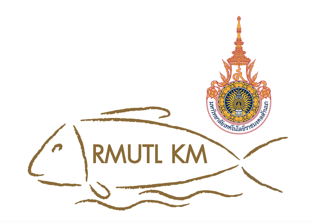 “แนวปฏิบัติที่ดี” มหาวิทยาลัยเทคโนโลยีราชมงคลล้านนา(คะแนนรวม 100 คะแนน)ความสำคัญของ “แนวปฏิบัติที่ดี” ที่ท่านนำเสนอ (20 คะแนน) -ระบุสภาพปัญหา ความต้องการหรือเหตุผล ความจำเป็นที่เกิดขึ้นกับนักศึกษา บุคลากร หน่วยงานของท่านที่จะพัฒนา “แนวปฏิบัติที่ดี” ในด้านที่ระบุไว้ได้ชัดเจน มีการจัดลำดับความสำคัญของปัญหา            มีแนวทางแก้ปัญหาหรือการพัฒนาที่สอดคล้องกับความต้องการของนักศึกษา บุคลากร หน่วยงาน และความสอดคล้องของ “แนวปฏิบัติที่ดี” ในประเด็นที่เกี่ยวข้อง วัตถุประสงค์ และเป้าหมายของการดำเนินการ (15 คะแนน)-ระบุวัตถุประสงค์ชัดเจน และกำหนดเป้าหมายของการดำเนิน “แนวปฏิบัติที่ดี” อย่างเป็นรูปธรรม         ทั้งเชิงปริมาณและคุณภาพ สอดคล้องกับสภาพปัญหา และความต้องการของนักศึกษา บุคลากร หน่วยงานกระบวนการดำเนินงาน (20 คะแนน)- ระบุกระบวนการ หรือขั้นตอนในการดำเนินงาน “แนวปฏิบัติที่ดี” ในแต่ละด้าน ซึ่งจะต้องสอดคล้องกับวัตถุประสงค์ และเป้าหมาย มีการนำเสนอเป็นรูปแบบ (Model) อย่างชัดเจน สามารนำไปปฏิบัติได้อย่างแท้จริงผลการดำเนินงานและประโยชน์ที่ได้รับ (25 คะแนน)-ระบุผลสำเร็จของการดำเนินงานให้เป็นไปตามวัตถุประสงค์และเป้าหมาย สามารถแก้ปัญหาและพัฒนาผู้เรียนก่อให้เกิดประโยชน์ร่วมกันทั้งนักศึกษา บุคลากร และหน่วยงานการเผยแพร่ (10 คะแนน)-ระบุวิธีที่ทำให้เห็นร่องรอยหลักฐานการเผยแพร่ผลงาน “แนวปฏิบัติที่ดี” และได้รับการยอมรับปัจจัยความสำเร็จ (10 คะแนน)-ระบุบุคคลที่รับผิดชอบ การบริหารจัดการ และมีทรัพยากร สนับสนุนให้งานประสบผลสำเร็จตามวัตถุประสงค์***ปัญหาอุปสรรค ข้อเสนอแนะ แนวทางการพัฒนาต่อเนื่อง และเอกสารอ้างอิง***ไม่มีคะแนน แต่ใช้ประกอบการพิจารณาคัดเลือกเกณฑ์การคัดเลือกผลงาน  เกณฑ์การให้คะแนนผลงาน “แนวปฏิบัติที่ดี” มหาวิทยาลัยเทคโนโลยีราชมงคลล้านนาลำดับประเด็นการพิจารณารายละเอียดเกณฑ์การให้คะแนนร่อยรอย/หลักฐานอ้างอิง1ความสำคัญของ “แนวปฏิบัติที่ดี” (20 คะแนน)1.ระบุสภาพปัญหาความต้องการหรือเหตุผล ความจำเป็นที่เกิดขึ้นกับนักศึกษา บุคลากร หน่วยงาน ที่ต้องการพัฒนาเป็น “แนวปฏิบัติที่ดี” ในด้านที่ระบุไว้ชัดเจน2.มีการจัดลำดับความสำคัญของปัญหาหรือความต้องการพัฒนาและมีหลักฐานอ้างอิง3.มีแนวทางแก้ปัญหาหรือการพัฒนาโดยใช้หลักการในการออกแบบผลงานที่สัมพันธ์กับปัญหาหรือสิ่งที่พัฒนา4.สอดคล้องกับความต้องการของนักศึกษา บุคลากร หน่วยงาน5.ความสอดคล้องของ “แนวปฏิบัติที่ดี” ด้านที่เกี่ยวข้อง-เขียนครอบคลุมทุกข้อและมีแนวทางการเขียนตามรายละเอียดครบถ้วน ถูกต้องและชัดเจน ได้ 20 คะแนน-เขียนครอบคลุมทุกข้อและมี แนวทางการเขียนตามรายละเอียด ไม่ถูกกต้องและชัดเจนบางประเด็น ได้ 15คะแนน-เขียนไม่ครบทุกข้อและมี แนวทางการเขียนตามรายละเอียด ไม่ถูกต้องและชัดเจนบางประเด็น ได้ 10 คะแนน-เขียนไม่ครบทุกข้อและมี แนวทางการเขียนตามรายละเอียด ไม่ถูกต้องและไม่ชัดเจนทุกประเด็น ได้ 5 คะแนน2วัตถุประสงค์และ เป้าหมายของ การดำเนินการ “แนวปฏิบัติที่ดี”(15 คะแนน)1. กำหนดวัตถุประสงค์และ เป้าหมายของการดำเนินงาน “แนวปฏิบัติที่ดี” ได้อย่างชัดเจน เป็นรูปธรรมทั้งเชิงปริมาณและ คุณภาพ 2. วัตถุประสงค์และเป้าหมาย สอดคล้องกับสภาพปัญหา และ ความต้องการของนักศึกษา บุคลากร หน่วยงาน- เขียนครอบคลุมทุกข้อและมี แนวทางการเขียนตามรายละเอียด ครบถ้วน ถูกต้องและชัดเจน
ได้ 15 คะแนน - เขียนครอบคลุมทุกข้อและมี แนวทางการเขียนตามรายละเอียด ไม่ถูกต้องและชัดเจนทุกประเด็น ได้ 10 คะแนน - เขียนไม่ครบทุกข้อและมี แนวทางการเขียนตามรายละเอียด ไม่ถูกต้องและไม่ชัดเจนทุกประเด็น ได้ 5 คะแนน 3กระบวนการ ดำเนินงาน “แนวปฏิบัติที่ดี” (20 คะแนน) 1. มีกระบวนการ วิธีการ หรือ ขั้นตอนในการดำเนินงาน ขั้นตอน การนำไปใช้และการพัฒนา “แนวปฏิบัติที่ดี” ในด้านนั้น ๆ สอดคล้องกับวัตถุประสงค์และเป้าหมาย 2. มีการนำเสนอเป็นรูปแบบ (Model) อย่างชัดเจนเป็น แบบอย่างได้ 3. มีการดำเนินการตามขั้นตอน ที่ออกแบบไว้และมีการปรับปรุง หรือพัฒนาอย่างต่อเนื่อง 4. สามารถนำไปปฏิบัติได้จริง มีวิธีการหรือองค์ความรู้ใหม่ ๆ มีความคิดริเริ่มสร้างสรรค์ - เขียนครอบคลุมทุกข้อและมี แนวทางการเขียนตามรายละเอียด ครบถ้วน ถูกต้องและชัดเจน
ได้ 20 คะแนน - เขียนครอบคลุมทุกข้อและมี แนวทางการเขียนตามรายละเอียด ไม่ถูกต้องและชัดเจนบางประเด็น ได้ 15 คะแนน - เขียนไม่ครบทุกข้อและมี แนวทางการเขียนตามรายละเอียด ไม่ถูกต้องและชัดเจนบางประเด็น ได้ 10 คะแนน - เขียนไม่ครบทุกข้อและมี แนวทางการเขียนตามรายละเอียด ไม่ถูกต้องและไม่ชัดเจนทุกประเด็น ได้ 5 คะแนน 4ผลการ ดำเนินการและ ประโยชน์ที่ได้รับ “แนวปฏิบัติที่ดี” (25 คะแนน) 1. ผลสำเร็จของการดำเนินงาน เป็นไปตามวัตถุประสงค์หรือ เป้าหมาย โดยมีหลักฐานหรือข้อมูล ประกอบ 2. ผลสำเร็จของการดำเนินงาน เป็นการแก้ปัญหาและพัฒนานักศึกษา บุคลากร หน่วยงานได้ตรงตามวัตถุประสงค์และเป้าหมายได้อย่างครบถ้วน 3. ผลสำเร็จของการดำเนินงานมีคุณค่าและเป็นประโยชน์ที่ร่วมกันทั้งหน่วยงาน หรือ อื่น ๆ ในเชิงประจักษ์ - เขียนครอบคลุมทุกข้อและมี แนวทางการเขียนตามรายละเอียด ครบถ้วน ถูกต้องและชัดเจน
ได้ 25 คะแนน - เขียนครอบคลุมทุกข้อและมี แนวทางการเขียนตามรายละเอียด ไม่ถูกต้องและชัดเจนบางประเด็น ได้ 20 คะแนน - เขียนไม่ครบทุกข้อและมี แนวทางการเขียนตามรายละเอียด ไม่ถูกต้องและชัดเจนบางประเด็น ได้ 15 คะแนน - เขียนไม่ครบทุกข้อและมี แนวทางการเขียนตามรายละเอียด ไม่ถูกต้องและไม่ชัดเจนทุกประเด็น ได้ 5คะแนน 5การเผยแพร่ “แนวปฏิบัติที่ดี” ( 10 คะแนน ) 1. มีการเผยแพร่ หรือได้รับการยอมรับในระดับหน่วยงาน2. มีการเผยแพร่ หรือได้รับการยอมรับในระดับหน่วยงานอื่นภายในมหาวิทยาลัย3. มีการเผยแพร่ หรือได้รับการยอมรับในระดับหน่วยงานอื่นภายในและภายนอกมหาวิทยาลัย - เขียนครอบคลุมทุกข้อและมี แนวทางการเขียนตามรายละเอียด ครบถ้วน ถูกต้องและชัดเจน
ได้ 10 คะแนน - เขียนครอบคลุมทุกข้อและมี แนวทางการเขียนตามรายละเอียด ไม่ถูกต้องและชัดเจนบางประเด็น ได้ 7 คะแนน - เขียนไม่ครบทุกข้อและมี แนวทางการเขียนตามรายละเอียด ไม่ถูกต้องและชัดเจนบางประเด็น ได้ 5 คะแนน - เขียนไม่ครบทุกข้อและมี แนวทางการเขียนตามรายละเอียด ไม่ถูกต้องและไม่ชัดเจนทุกประเด็น ได้ 3 คะแนน 6ปัจจัย ความสำเร็จ (10 คะแนน) 1. มีบุคลากรที่รับผิดชอบและการ บริหารจัดการที่ช่วยให้งานประสบ ผลสำเร็จตามวัตถุประสงค์ โดยมี การพัฒนาผลงานอย่างต่อเนื่อง 2. มีทรัพยากร สนับสนุนให้งาน ประสบผลสำเร็จตามวัตถุประสงค์ อย่างต่อเนื่อง - เขียนครอบคลุมทุกข้อและมี แนวทางการเขียนตามรายละเอียด ครบถ้วน ถูกต้องและชัดเจน
ได้ 10 คะแนน - เขียนครอบคลุมทุกข้อและมี แนวทางการเขียนตามรายละเอียด ไม่ ถูกต้องและชัดเจนบางประเด็น ได้ 7 คะแนน - เขียนไม่ครบทุกข้อและมี แนวทางการเขียนตามรายละเอียด ไม่ถูกต้องและชัดเจนบางประเด็น ได้ 5 คะแนน - เขียนไม่ครบทุกข้อและมี แนวทางการเขียนตามรายละเอียด ไม่ถูกต้องและไม่ชัดเจนทุกประเด็น ได้ 3 คะแนน 